BENTON																	12VNabíječka baterií BX-1M / BX-1DNabíjecí proud 3,8AKapacita baterie 1,2-120Ah                              Nabíjení v 7 krocíchUživatelská příručka Pro olověné / lithiové / vápníkové baterie 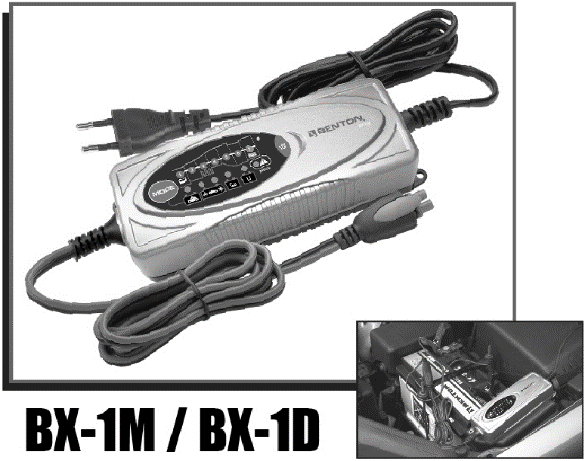 NABÍJEČKA BATERIÍ S RŮZNÝMI REŽIMY NABÍJENÍ - PŘEKLAD PŮVODNÍHO NÁVODU K POUŽITÍ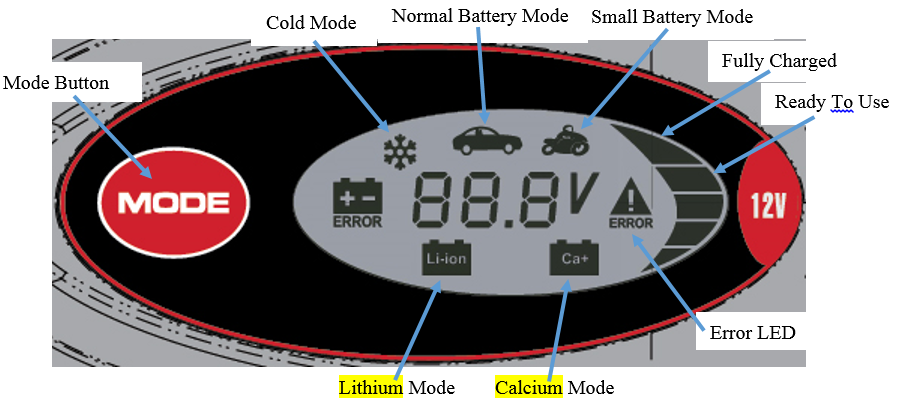 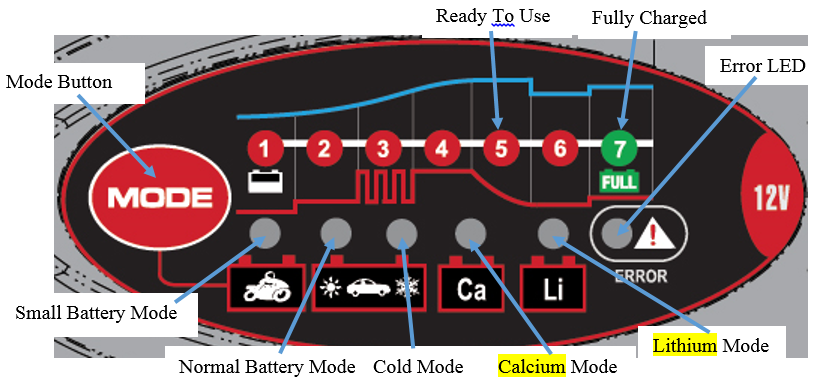 Pro vaši bezpečnostTento návod k použití obsahuje důležité bezpečnostní a provozní pokyny. Než začnete nabíječku používat, pozorně si jej přečtěte, a poté jej uložte na bezpečné místo pro případ jeho budoucí potřeby.Bezpečnostní informaceNabíječka BENTON® BX-1M / BX-1D  byla navržena pro nabíjení 12V olověných akumulátorů o kapacitě 1,2–120 Ah a lithiových akumulátorů o kapacitě 10–80 Ah. Nedodává energii do nízkonapěťových elektrických systémů. Nepoužívejte k jinému než uvedenému účelu. VAROVÁNÍ! NEPOKOUŠEJTE SE DOBÍJET NEDOBÍJECÍ BATERIE (SUCHÉ ČLÁNKY)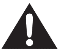 Před nabíjením se ujistete, že přiváděná energie odpovídá jmenovitým údajum; v opačném případě by mohl být nabíjecí výkon vážně ovlivněn.Nepoužívejte nabíječku s poškozeným kabelem. V zájmu zajištění bezpečnosti musí být nahrazen výrobcem, jeho prodejcem nebo podobně kvalifikovaným technikem.Nikdy nenabíjejte poškozenou baterii.Nikdy nenabíjejte zamrzlou baterii.Nikdy nepokládejte nabíječku na baterii, která se dobíjí, plyny z baterie nabíječku poškodí.Nabíječku při nabíjení nezakrývejte.Baterie musí být v průběhu nabíjení umístěna na dobře větraném místě.Při nabíjení vždy používejte ochranné brýle, rukavice, ochranný oděv a obličej co nejvíce chraňte z dosahu baterie.Nebezpečí výbuchu! Baterie muže v průběhu nabíjení uvolňovat výbušné plyny. V blízkosti baterie se vyvarujte kourení nebo manipulace s ohněm. V blízkosti nabíječky baterií nesmí být uchovávány hořlavé látky a výbušniny.Nebezpečí poleptání chemikáliemi! Kyselina v akumulátoru je vysoce korozivní. Pokud vaše oci ci kůže prijdou do styku s kyselinou, okamžiteopláchnete zasaženou část těla dostatečným množstvím vody a vyhledejte lékařskou pomoc.Než nabíječku ponecháte bez dozoru a na delší dobu zapojenou do sítě, ujistěte se, že je přepnutá do režimu nabíjení.Pokud baterie selže dojde k tomu během nabíjení, pokročilý ovládací systém nabíječky problém detekuje. V baterii se však mohou vyskytovat ojedinělé chyby, nenechávejte proto nabíjení delší dobu bez dohledu. Baterie je za normálních podmínek uzemněna prostřednictvím buď záporné, nebo kladné svorky ke karosérii vozidla. Svorky nabíječky stejnosměrného proudu je třeba nejprve připojit ke svorce baterie, která není připojena ke karoserii. Dále ji připojte ke svorce připojené ke karoserii v dostatečné vzdálenosti od baterie a palivového vedení. Potom zapojte nabíječku do elektrické sítě.Po nabití baterie odpojte nabíječku ze sítě. Odpojte spojení s karosérií a baterií. Tím se sníží zbytkový proud.Děti starší 15 let a osoby se omezenými fyzickými, smyslovými a mentálními schopnostmi či osoby s nedostatkem znalosti a zkušeností mohou toto zařízení obsluhovat pouze pod dozorem nebo pokud obdržely pokyny k používání tohoto zařízení bezpečným způsobem a jsou seznámeny se souvisejícími riziky. S tímto zařízením si nesmějí hrát děti. Děti nesmějí provádět čištění a údržbu tohoto zařízení bez dozoru.Obsah balení1) Nabíječka BENTON® BX-1M / BX-1D  2) Rychlokontaktní vývody na baterii se svorkamiRychlokontaktní vývody na baterii s očky (Ø 6,3 mm) a plochou pojistkou (10 A) k ochraně baterie pro permanentní připojení ke svorkám baterie, které umožňují rychlé připojení/odpojení pomocí nacvakávacího konektoru.Uživatelská příručka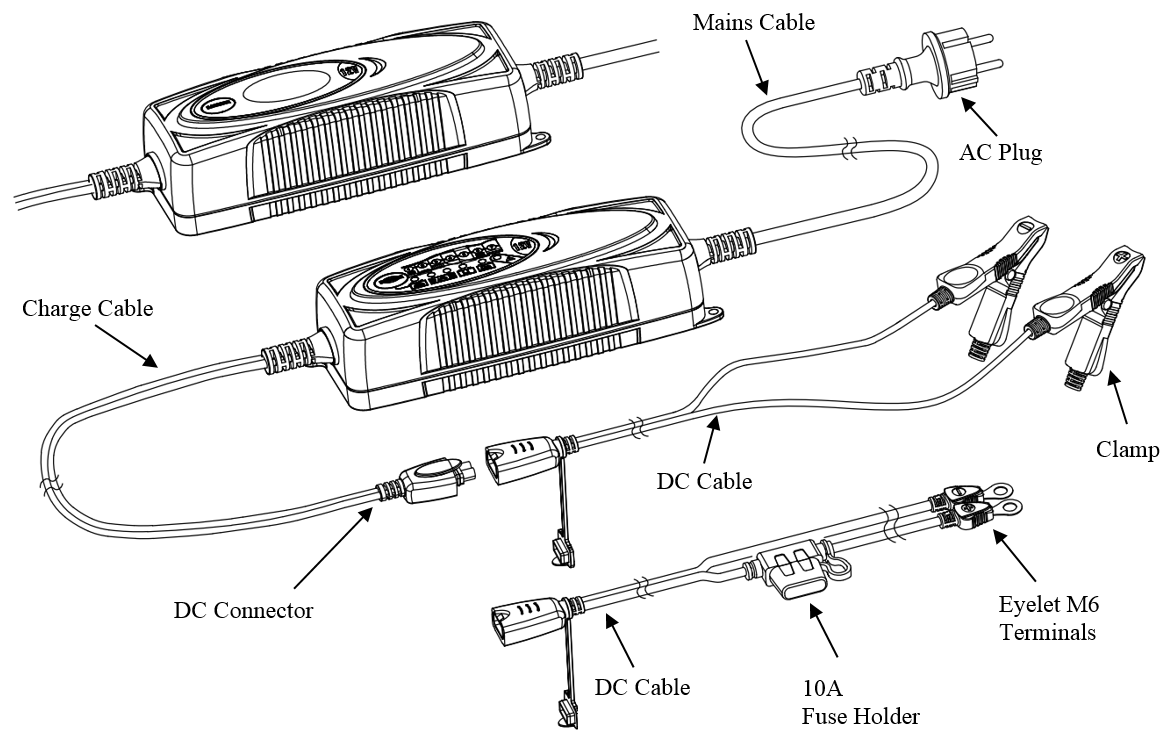 Režimy nabíjeníDoba objemového nabíjeníBaterie pod 12 Ah by neměly být nabíjeny proudem 3,8 A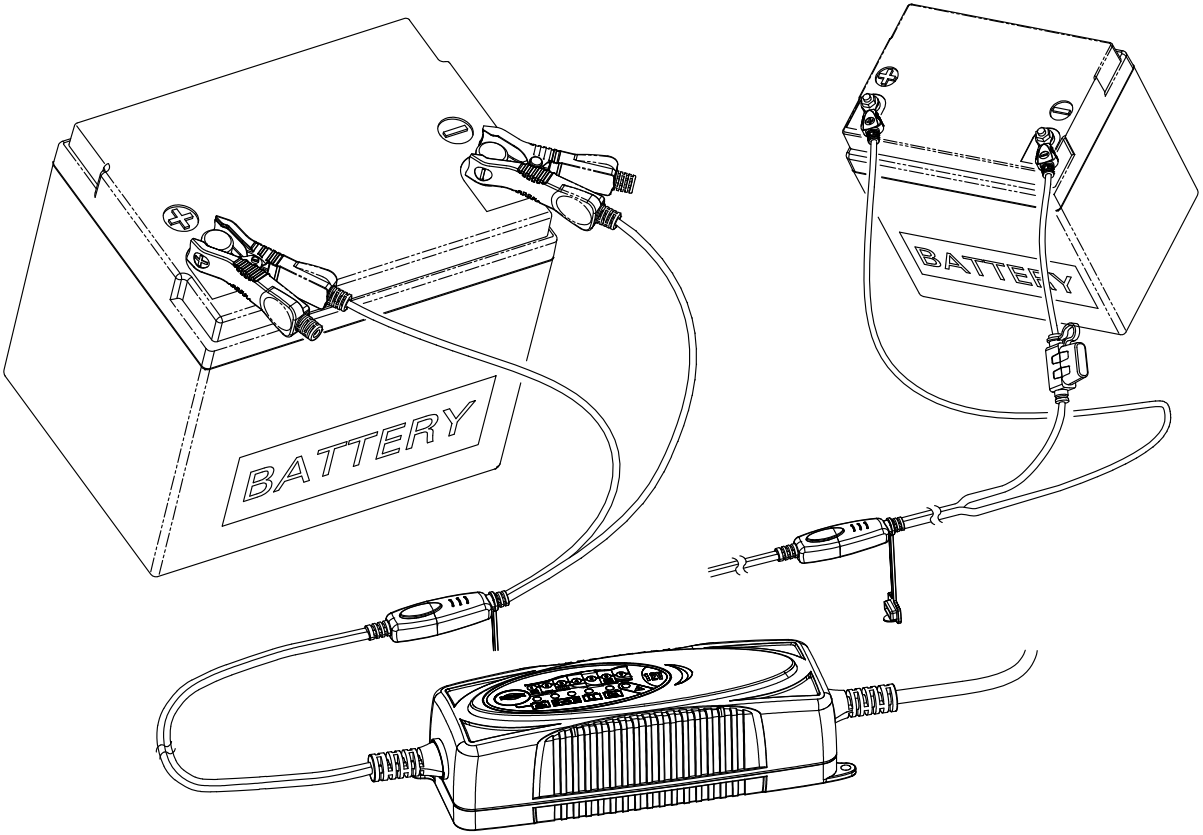 Nabíjení baterie permanentně upevněné ve vozidlePřed zapojením nebo odpojením svorek k baterii by se měl odpojit síťový kabel z elektrické sítě.Zkontrolujte polaritu kolíků baterie. Kladný pól (+) baterie má zpravidla větší průměr než pól záporný (-).Najděte pól baterie, který je připojený ke kostře (zem). Ke kostře se běžně připojuje záporný kolík.Nabíjení záporně uzemněné baterie: Ujistěte se, že černá svorka nebo koncovka s očkem (pól -) není v kontaktu s přívodem paliva nebo baterií.Připojte červený vodič nebo koncovku s očkem (+) na kladný pól (+) baterie a černý vodič nebo koncovku s očkem (-) na kostru vozidla.Nabíjení kladně uzemněné baterie:Ujistěte se, že červená svorka nebo koncovka (pól +) není v kontaktu s přívodem paliva nebo baterií.Připojte černý vodič nebo koncovku s očkem (-) na záporný pól (-) baterie a červený vodič nebo koncovku s očkem (+) na kostru vozidla.Nabíjení baterie odpojené od vozidlaPřed zapojením nebo odpojením svorek k baterii by se měl odpojit síťový kabel z elektrické sítě.Připojte červený vodič nebo koncovku s očkem (+) na kladný pól (+) baterie a černý vodič nebo koncovku s očkem (-) na záporný pól (-).Připojte nabíječku do síťové zásuvky.Výběr nabíjecího režimuJedním stisknutím tlačítka MODE lze změnit nabíjení na jiné možnosti. Pro malé baterie s kapacitou nižší než 12 Ah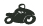 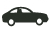 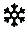 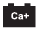 Pro normální baterie s kapacitou vyšší než 12 AhChcete-li přepnout do , stiskněte tlačítko MODE na 3 sekundy.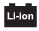 5) Při kroku 5 je baterie připravená k použití a při kroku 7 je plně nabitá.Technické údaje* = Zpětný proud je množství proudu odebíraného nabíječkou, která je připojena k baterii a není připojena k elektrické síti. Nabíječka BENTON® BX-1M / BX-1D má extrémně nízký tok zpětného proudu.Nabíjecí fáze Nabíječka BENTON® BX-1M / BX-1D provádí 7 krokový plně automatický nabíjecí cyklus.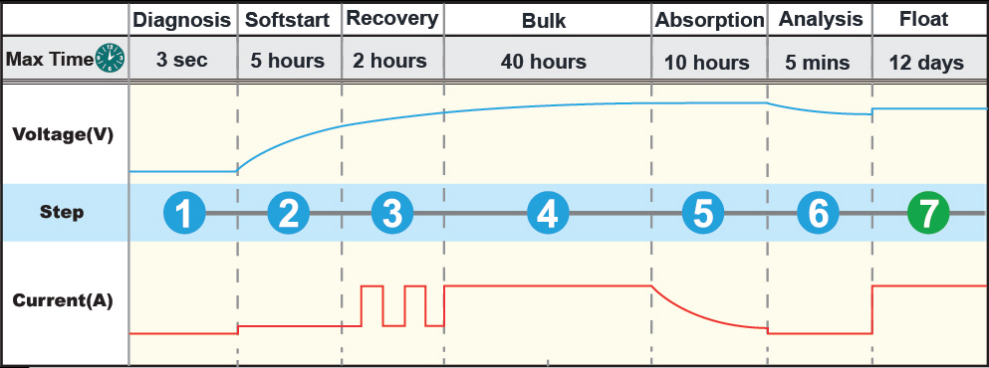 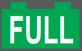 DiagnózaUnikátní diagnostická funkce kontroluje stav baterie a zjišťuje, zda lze baterii nabíjet.2) Pomalý náběh: Nabíjení nízkým proudem obnovuje výrazně vybité baterie s poklesem napětí o 3 V a více.3) Obnovení: Hluboce vybité baterie s napětím 7,5 V lze obnovit a nabíjet pulzním nabíjením pomocí malého proudu.4) Objemové nabíjení: V této fázi nabíjení se s max. nabíjecím proudem vrací 80 % energie.5) Absorpce: Pomocí nabíjení klesajícím proudem je dosaženo téměř 100 %.6) Analýza: Kontrola stavu baterie. Pokud baterie neudrží energii, je třeba ji vyměnit.7) Plovoucí nabíjení: Baterie je plně dobitá a připravená k použití. Baterie je udržována na maximální úrovni nabití pomocí nízkého proudu.Odstraňování závadProhlášení o shoděTestováno a schváleno TÜV/GS a splňujeEN 60335-1EN 60335-2-29EN 55014-1EN 55014-2EN 61000-3-2EN 61000-3-3VÝROBKY SPOLEČNOSTI BENTON JSOU CHRÁNĚNY: patenty, designy, ochrannými známkamiREV. A4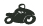 Režim 12V/0,8ATento režim je běžně vhodný pro baterie s kapacitou nižší než 14 Ah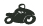 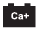 Režim 12V/0,8ATento režim je běžně vhodný pro baterie s vápníkové kapacitou nižší než 14 Ah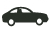 Režim 12V/3,8ATento režim se běžně používá pro baterie WET, MF, VRLA, AGM a GEL baterie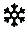 Režim 12V/3,8ATento režim doporučujeme použít k nabíjení baterií typu AGM. Tento režim je vhodný také k nabíjení baterií při teplotách pod nulou.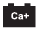 Režim 12V/3,8ATento režim je za běžných okolností určen pro vápníkové akumulátory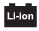 Režim 12,8V/3,8ATento režim je za běžných okolností určen pro lithiové akumulátory o kapacitě 10–80 AhVelikost baterieRežimPro 80% nabití(Ah)(hodin)1,2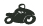 26789121420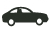 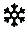 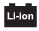 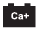 66016802212032MODEL                       BX-1M / BX-1DVstupní napětí (AC)220-240VAC,  50/60HzVýstupní napětíJmenovitá hodnota: 12VVstupní proudmax. 0,6A ARMS Minimální napětí baterie>3,0VVýstupní výkon57WÚčinnost>80%Nabíjecí proud3,8A max.Tok inverzního proudu*<10  mANapájení v pohotovostním režimu< 1WOkolní teplota0°C až 40°CTyp nabíječkySedm kroků, plně automatické, nabíjení ve spínacím režimuTyp baterie12V olověné nabíjecí baterie (WET, MF, VRLA, AGM, GEL a vápníkové) Lithiové 12,8 V; 4článková LiFePO4  Kapacita baterieOlověné nabíjecí:1,2-120Ah (nabíjení)Lithiové:  10-80 AhRozměry (D x Š x V)188,6x62,3x48,8mmOchrany krytímIP65 (odolnost proti prachu a šplíchající vodě) venkovní použitíHmotnost0,7kgHladina hlučnosti< 50 dB (testováno ve vzdálenosti 50 cm)ProblémUkazatelMožná příčinaŘešeníNabíječka nefungujeUkazatele nesvítíNabíječka není zapojenáŠpatné elektrické připojeníAC výstup je bez napětíNabíječka není připojena k baterii po dobu více než 2 minutZapojteZkontrolujte AC připojení a zkontrolujte, zda je síťová zásuvka zapnutáZkontrolujte zásuvkuNabíječka je v režimu úspory energie Blikající 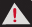 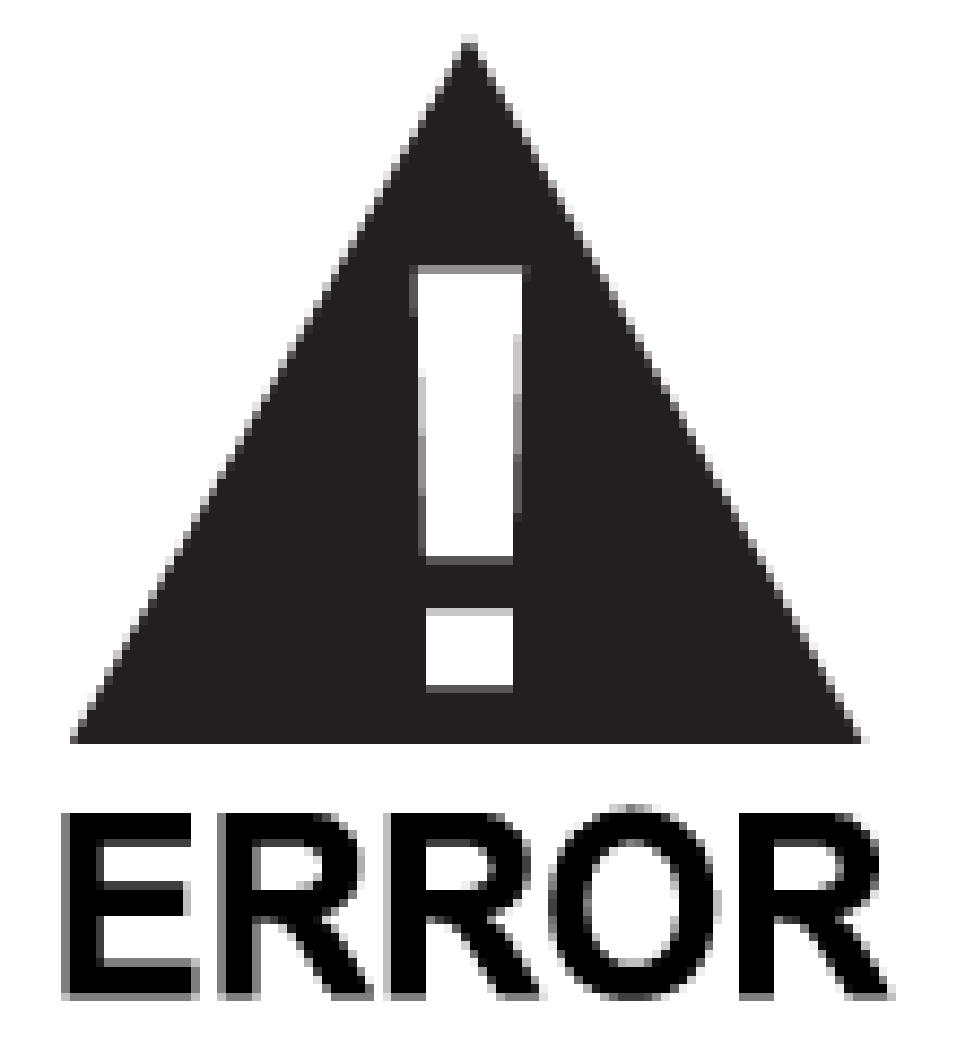 Špatný kontakt mezi nabíječkou a bateriíNabíjení je přerušeno ve fázi 3Nabíjení je přerušeno ve fázi 2Nabíjení je přerušeno ve fázi 6Baterie může být poškozená / mít nadměrný odběr prouduBaterie může být závažně sulfátovanáZkontrolujte, zda nejsou konektory mastné či zkorodované, spoje jsou čisté a nedochází k uvolněným či poškozeným spojenímBaterie je extrémně sulfátovaná a je nutné ji vyměnitBaterii nelze nabíjet a je nutné ji vyměnitBaterii neudrží nabití a je nutné ji vyměnitVybitá baterie, je nutné ji vyměnitBaterii nelze odsulfátovat a je nutné ji vyměnit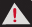 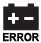 Baterie je připojena s obrácenou polaritou Zkontrolujte připojení stejnosměrného proudu mezi nabíječkou a baterií a ujistěte se, že nedošlo ke zkratu